OSNOVNA ŠKOLA DORE PEJAČEVIĆN A Š I C E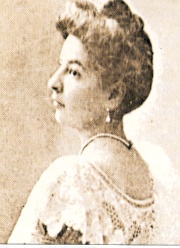    A. Cesarca 18  Našice 31500tel: 031 613 357; 615-415                            fax: 031 613 749             e-mail: osdore@os-dpejacevic-na.skole.hr		  m.br. 3120457KLASA: 003-06/19-01/09URBROJ: 2149/06-01-19-02Našice,  7. studenoga  2019. godineZAPISNIK i ZAKLJUČCI33. sjednice  Školskog odbora OŠ Dore Pejačević Našice održane u četvrtak 7. studenoga 2019. godine u 12,00 sati elektronskim putem Nazočne: predsjednica Jadranka Jantošik, ravnateljica Jasminka FalamićZapisničar: tajnica Katica TomaićSvoje  pozitivno očitovanje  poslali su svi članovi Školskog odbora: Tina Marković Antolović, Hrvoje Pintarić, Lucija Knežević, Sanja Portnar, Neda Banjanin Abičić i Leopoldina VitkovićDNEVNI RED:Verifikacija zapisnika i zaključaka 32. sjednice Školskog odboraDonošenje odluke o davanju prethodne suglasnosti na zasnivanje radnog odnosa prema natječaju raspisanom 17. listopada 2019. godine na radnom mjestu učitelja geografije na puno određeno radno vrijemeAd 1) Verifikacija zapisnika i zaključaka 32. sjednice Školskog odboraZAKLJUČAK: Jednoglasno su prihvaćeni zapisnik i zaključci 32. sjednice Školskog odboraAd 2)Donošenje odluke o davanju prethodne suglasnosti na zasnivanje radnog odnosa prema natječaju raspisanom 17. listopada 2019. godine na radnom mjestu učitelja geografije na puno određeno radno vrijemeZAKLJUČAK: Jednoglasno je prihvaćen prijedlog ravnateljice i donosi se odluka o davanju suglasnosti da se prema raspisanom natječaju 17. 10. 2019. godine na radno mjesto učitelja geografije primi Svjetlana Vulić,prof. hrvatskog jezika i književnosti, koja je i do sada mijenjala učiteljicu Amandu Nonveiller Kovač za vrijeme bolovanja, do njezinom povratka s bolovanja, a najdulje do pet mjeseci. S istom će ravnateljica potpisati ugovor o radu.Zapisničar:							Predsjednica Školskog odbora:Katica Tomaić							Jadranka Jantošik